TVER-TOOL-01-06การคำนวณการปล่อยก๊าซเรือนกระจกจากการเคลื่อนย้ายกิจกรรมการเกษตร
สำหรับกิจกรรมโครงการป่าไม้
(Estimation of the increase in GHG emissions attributable to displacement of pre-project agricultural activities in forest project activities)(ฉบับที่ 01)1. บทนำเอกสารฉบับนี้เป็นเครื่องมือสำหรับการคำนวณการปล่อยก๊าซเรือนกระจกนอกขอบเขตโครงการ (leakage emission) ซึ่งสามารถนำไปใช้ในการคำนวณการปล่อยก๊าซเรือนกระจกนอกขอบเขตโครงการจากการดำเนินงานภายใต้กิจกรรมโครงการป่าไม้2. คำนิยามที่เกี่ยวข้องรายละเอียดดังภาคผนวกที่ 13. ลักษณะของกิจกรรมที่เข้าข่าย และเงื่อนไขการนำไปใช้เครื่องมือนี้เหมาะสำหรับนำไปใช้คำนวณการปล่อยก๊าซเรือนกระจกนอกขอบเขตโครงการ (leakage emission) หากการดำเนินกิจกรรมของโครงการก่อให้เกิดการบุกรุกพื้นที่ใหม่ เช่น การทำการเกษตร การตั้ง
ถิ่นฐาน เป็นต้น โดยลักษณะของกิจกรรมโครงการที่เข้าข่าย (Applicability) และเงื่อนไขของการนำไปใช้เป็นไปตามโครงการป่าไม้4. ขั้นตอนการคำนวณเครื่องมือคำนวณการปล่อยก๊าซเรือนกระจกนอกขอบเขตโครงการ (Leakage Emission) ฉบับนี้ดำเนินการตามแนวทางของเครื่องมือกลไกการพัฒนาที่สะอาดภาคป่าไม้ (A/R CDM) Estimation of the increase in GHG emissions attributable to displacement of pre-project agricultural activities in A/R CDM project activity) การปล่อยก๊าซเรือนกระจกนอกขอบเขตโครงการที่เกิดจากการเคลื่อนย้ายกิจกรรมด้านการเกษตรและก่อให้เกิดการบุกรุกพื้นที่ใหม่ ซึ่งเป็นผลมาจากกิจกรรมโครงการป่าไม้ คำนวณจากการลดลงของปริมาณการกักเก็บคาร์บอนในแหล่งสะสมคาร์บอนที่ได้รับผลกระทบจากกิจกรรมในขอบเขตพื้นที่โครงการ ดังนี้การเคลื่อนย้ายกิจกรรมด้านการเกษตรโดยลำพังไม่ได้ก่อให้เกิดการปล่อยก๊าซเรือนกระจกนอกขอบเขตโครงการ แต่หากการเคลื่อนย้ายกิจกรรมด้านการเกษตรนำไปสู่การปล่อยก๊าซเรือนกระจกที่มากกว่าเดิมเมื่อเทียบกับการดำเนินกิจกรรมดังกล่าวในพื้นที่โครงการต้องประเมินการปล่อยก๊าซเรือนกระจกนอกขอบเขตโครงการการปล่อยก๊าซเรือนกระจกที่เกิดขึ้นนอกขอบเขตโครงการที่เป็นผลกระทบทางอ้อมจากกิจกรรมโครงการในขอบเขตพื้นที่โครงการ เช่น การเปลี่ยนแปลงอุปสงค์-อุปทาน และราคาสินค้า เป็นต้น ถือว่าไม่มีความสำคัญและกำหนดให้การปล่อยก๊าซเรือนกระจกนอกขอบเขตโครงการมีค่าเป็นศูนย์ในการพิจารณาการปล่อยก๊าซเรือนกระจกนอกขอบเขตโครงการมีขั้นตอนดังนี้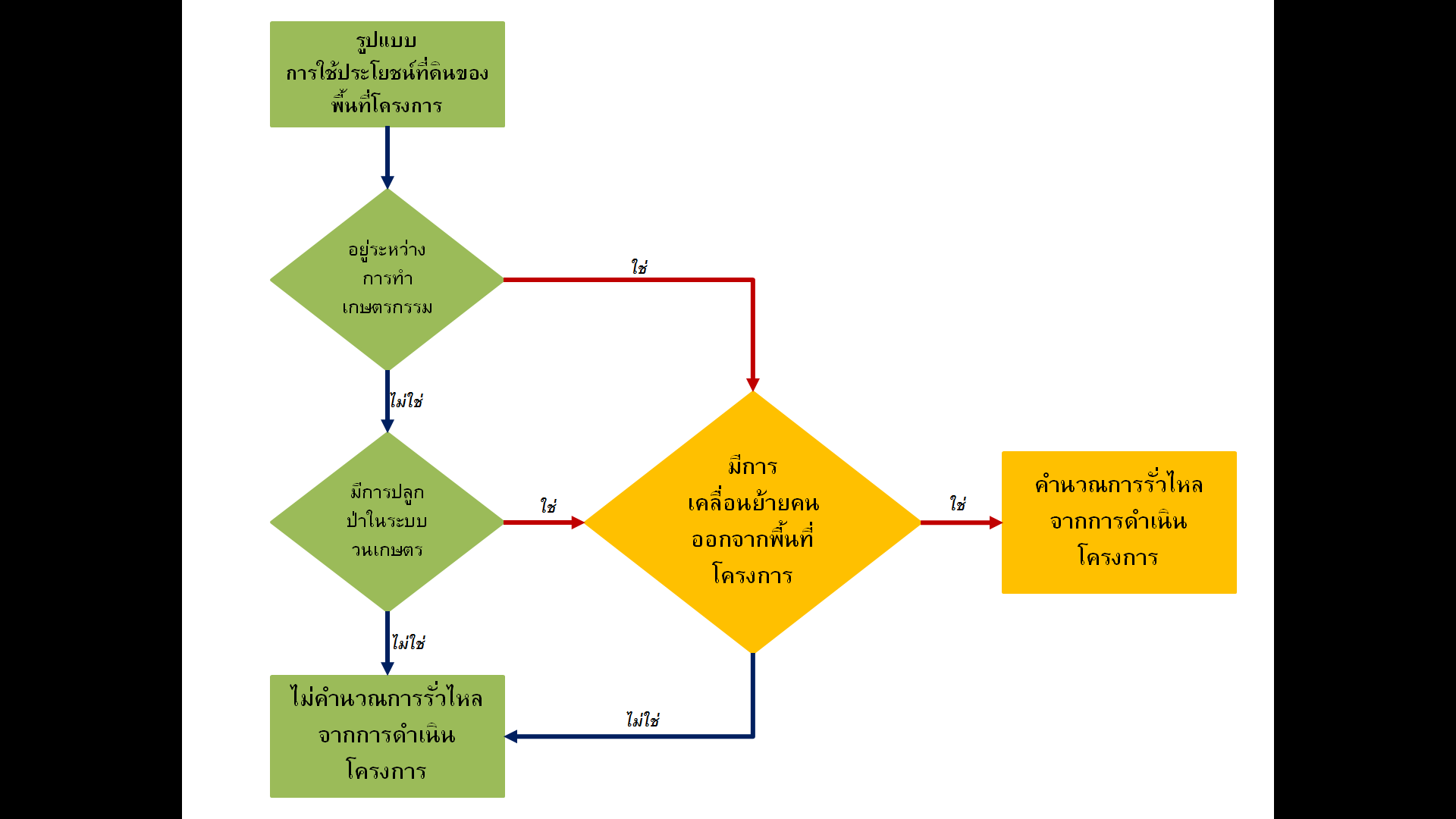 การปล่อยก๊าซเรือนกระจกที่เกิดขึ้นนอกขอบเขตโครงการสามารถคำนวณได้ดังสมการที่ (1)-(3) 		สมการที่ (1)		สมการที่ (2)		สมการที่ (3)เมื่อในกรณีที่กิจกรรมโครงการก่อให้เกิดการเคลื่อนย้ายกิจกรรมนอกเขตพื้นที่โครงการที่มีประเภทของที่ดินที่แตกต่างกัน ปริมาณการรั่วไหลที่เกิดจากการเปลี่ยนแปลงพื้นที่เกษตรจากกิจกรรมโครงการจำเป็นต้องแยกคำนวณตามประเภทของที่ดินทั้งนี้ การคำนวณการเปลี่ยนแปลงปริมาณการสะสมคาร์บอนในดินที่เกิดจากการเปลี่ยนแปลงการใช้ที่ดินนอกขอบเขตพื้นที่โครงการ สามารถดำเนินการตามเครื่องมือการคำนวณ TVER-TOOL-01-04 การคำนวณการเปลี่ยนแปลงปริมาณการสะสมคาร์บอนในดินสำหรับกิจกรรมโครงการป่าไม้ (Calculation for change in soil organic carbon stocks in forest project activities)5. พารามิเตอร์ที่เกี่ยวข้อง5.1 พารามิเตอร์ที่ไม่ต้องติดตามผล5.2 พารามิเตอร์ที่ต้องติดตามผล6. เอกสารอ้างอิงAR-TOOL15Estimation of the increase in GHG emissions attributable to displacement of pre-project agricultural activities in A/R CDM project activity Version 02.0ภาคผนวกภาคผนวกที่ 1 นิยามที่เกี่ยวข้อง=ปริมาณการรั่วไหลที่เกิดจากการเปลี่ยนแปลงพื้นที่เกษตรจากกิจกรรมโครงการในปี t  (ตันคาร์บอนไดออกไซด์เทียบเท่า) =การลดลงของปริมาณการกักเก็บคาร์บอนในแหล่งสะสมคาร์บอนนอกขอบเขตพื้นที่โครงการที่ได้รับผลกระทบจากกิจกรรมโครงการในปี t  (ตันคาร์บอน) ทั้งนี้ตัวเลข 1.1 เป็นค่าคงที่ที่ใช้คำนวณมวลชีวภาพที่รวมไม้ตายและเศษซากพืชเป็นร้อยละเทียบกับมวลชีวภาพของต้นไม้=สัดส่วนปริมาณคาร์บอนในมวลชีวภาพ=พื้นที่เกษตรที่เกิดขึ้นจากการเคลื่อนย้ายจากกิจกรรมโครงการในปี t (ไร่)=ค่าเฉลี่ยมวลชีวภาพเหนือดินของต้นไม้ในพื้นที่เกษตรที่เกิดขึ้นจากการเคลื่อนย้ายจากกิจกรรมโครงการ (ตันน้ำหนักแห้งต่อไร่)=สัดส่วนน้ำหนักแห้งของรากต่อต้นของต้นไม้ =ค่าเฉลี่ยมวลชีวภาพเหนือดินของไม้รุ่นในพื้นที่เกษตรที่เกิดขึ้นจากการเคลื่อนย้ายจากกิจกรรมโครงการ (ตันน้ำหนักแห้งต่อไร่)=สัดส่วนน้ำหนักแห้งของรากต่อต้นของไม้รุ่น =การเปลี่ยนแปลงปริมาณการสะสมคาร์บอนในดินที่เกิดจากการเปลี่ยนแปลงการใช้ที่ดินนอกขอบเขตพื้นที่โครงการในปี t (ตันคาร์บอน)กรณีค่าที่ได้จากการประเมินน้อยกว่า 0 (หมายถึงพื้นที่นอกขอบเขตโครงการมีการปริมาณคาร์บอนในดินสะสมเพิ่มมากขึ้นหลังดำเนินโครงการ) กำหนดให้
เป็น 0=ปริมาณคาร์บอนที่สะสมในดินนอกขอบเขตพื้นที่โครงการก่อนเริ่มโครงการ (ตันคาร์บอนต่อไร่)=ค่าสัมประสิทธิ์การเปลี่ยนแปลงการสะสมคาร์บอนในดินนอกขอบเขตพื้นที่โครงการตามประเภทการใช้ที่ดินก่อนเริ่มโครงการ=ค่าสัมประสิทธิ์การเปลี่ยนแปลงการสะสมคาร์บอนในดินนอกขอบเขตพื้นที่โครงการตามวิธีการจัดการที่ดินก่อนเริ่มโครงการ=ค่าสัมประสิทธิ์การเปลี่ยนแปลงการสะสมคาร์บอนในดินนอกขอบเขตพื้นที่โครงการตามระดับอินทรียวัตถุที่กลับคืนสู่ดินก่อนเริ่มโครงการ=ค่าสัมประสิทธิ์การเปลี่ยนแปลงการสะสมคาร์บอนในดินนอกขอบเขตพื้นที่โครงการตามประเภทการใช้ที่ดินภายหลังการดำเนินกิจกรรมโครงการ=ค่าสัมประสิทธิ์การเปลี่ยนแปลงการสะสมคาร์บอนในดินนอกขอบเขตพื้นที่โครงการตามวิธีการจัดการที่ดินภายหลังการดำเนินกิจกรรมโครงการ=ค่าสัมประสิทธิ์การเปลี่ยนแปลงการสะสมคาร์บอนในดินนอกขอบเขตพื้นที่โครงการตามระดับอินทรียวัตถุที่กลับคืนสู่ดินภายหลังการดำเนินกิจกรรมโครงการ= 1, 2, 3, … ปีตั้งแต่เริ่มดำเนินโครงการพารามิเตอร์CF หน่วยไม่มีหน่วยความหมายสัดส่วนคาร์บอนในมวลชีวภาพแหล่งของข้อมูลทางเลือกที่ 1	2019 refinement to the 2006 ipcc guidelines for national greenhouse gas inventories: Volume 4  Agriculture, Forestry and Other Land Use  ทางเลือกที่ 2  ตามที่ อบก. กำหนด ในคู่มืออ้างอิงการพัฒนาโครงการลดก๊าซเรือนกระจกภาคสมัครใจตามมาตรฐานของประเทศไทย สาขาป่าไม้และการเกษตรทางเลือกที่ 3  ค่าที่ได้จากงานวิจัยที่มีการตีพิมพ์ในบทความทางวิชาการที่ได้รับการยอมรับและสามารถระบุได้ว่าเหมาะสมกับพื้นที่ดำเนินโครงการหมายเหตุ-พารามิเตอร์หน่วยตันน้ำหนักแห้งต่อไร่ความหมายค่าเฉลี่ยมวลชีวภาพเหนือดินของต้นไม้ในพื้นที่เกษตรที่เกิดขึ้นจากการเคลื่อนย้ายจากกิจกรรมโครงการ แหล่งของข้อมูลทางเลือกที่ 1  2019 refinement to the 2006 ipcc guidelines for national greenhouse gas inventories: Volume 4  Agriculture, Forestry and Other Land Use  ทางเลือกที่ 2  ตามที่ อบก. กำหนด ในคู่มืออ้างอิงการพัฒนาโครงการลดก๊าซเรือนกระจกภาคสมัครใจตามมาตรฐานของประเทศไทย สาขาป่าไม้และการเกษตรทางเลือกที่ 3  ค่าที่ได้จากงานวิจัยที่มีการตีพิมพ์ในบทความทางวิชาการที่ได้รับการยอมรับและสามารถระบุได้ว่าเหมาะสมกับพื้นที่ดำเนินโครงการหมายเหตุพารามิเตอร์หน่วยตันน้ำหนักแห้งต่อไร่ความหมายค่าเฉลี่ยมวลชีวภาพเหนือดินของไม้รุ่นในพื้นที่เกษตรที่เกิดขึ้นจากการเคลื่อนย้ายจากกิจกรรมโครงการ แหล่งของข้อมูลทางเลือกที่ 1  2019 refinement to the 2006 ipcc guidelines for national greenhouse gas inventories: Volume 4  Agriculture, Forestry and Other Land Use  ทางเลือกที่ 2  ตามที่ อบก. กำหนด ในคู่มืออ้างอิงการพัฒนาโครงการลดก๊าซเรือนกระจกภาคสมัครใจตามมาตรฐานของประเทศไทย สาขาป่าไม้และการเกษตรทางเลือกที่ 3  ค่าที่ได้จากงานวิจัยที่มีการตีพิมพ์ในบทความทางวิชาการที่ได้รับการยอมรับและสามารถระบุได้ว่าเหมาะสมกับพื้นที่ดำเนินโครงการหมายเหตุพารามิเตอร์, หน่วยตันน้ำหนักแห้งของรากต่อตันน้ำหนักแห้งของต้นความหมายสัดส่วนน้ำหนักแห้งของรากต่อต้นของต้นไม้/ไม้รุ่นแหล่งของข้อมูลทางเลือกที่ 1  2019 refinement to the 2006 ipcc guidelines for national greenhouse gas inventories: Volume 4  Agriculture, Forestry and Other Land Use  ทางเลือกที่ 2  ตามที่ อบก. กำหนด ในคู่มืออ้างอิงการพัฒนา โครงการลดก๊าซเรือนกระจกภาคสมัครใจตามมาตรฐานของประเทศไทย สาขาป่าไม้และการเกษตรทางเลือกที่ 3  ค่าที่ได้จากงานวิจัยที่มีการตีพิมพ์ในบทความทางวิชาการที่ได้รับการยอมรับและสามารถระบุได้ว่าเหมาะสมกับพื้นที่ดำเนินโครงการหมายเหตุ-พารามิเตอร์หน่วยตันคาร์บอนต่อไร่ความหมายปริมาณคาร์บอนที่สะสมในดินอ้างอิงแหล่งของข้อมูลเครื่องมือการคำนวณ TVER-TOOL-01-04 การคำนวณการเปลี่ยนแปลงปริมาณการสะสมคาร์บอนในดินสำหรับกิจกรรมโครงการป่าไม้ (Calculation for change in soil organic carbon stocks in forest project activities)หมายเหตุ-พารามิเตอร์หน่วย-ความหมายค่าสัมประสิทธิ์การเปลี่ยนแปลงการสะสมคาร์บอนในดินนอกขอบเขตพื้นที่โครงการตามประเภทการใช้ที่ดินก่อนเริ่มโครงการแหล่งของข้อมูลเครื่องมือการคำนวณ TVER-TOOL-01-04 การคำนวณการเปลี่ยนแปลงปริมาณการสะสมคาร์บอนในดินสำหรับกิจกรรมโครงการป่าไม้ (Calculation for change in soil organic carbon stocks in forest project activities)หมายเหตุ-พารามิเตอร์หน่วย-ความหมายค่าสัมประสิทธิ์การเปลี่ยนแปลงการสะสมคาร์บอนในดินนอกขอบเขตพื้นที่โครงการตามวิธีการจัดการที่ดินก่อนเริ่มโครงการแหล่งของข้อมูลเครื่องมือการคำนวณ TVER-TOOL-01-04 การคำนวณการเปลี่ยนแปลงปริมาณการสะสมคาร์บอนในดินสำหรับกิจกรรมโครงการป่าไม้ (Calculation for change in soil organic carbon stocks in forest project activities)หมายเหตุ-พารามิเตอร์หน่วย-ความหมายค่าสัมประสิทธิ์การเปลี่ยนแปลงการสะสมคาร์บอนในดินนอกขอบเขตพื้นที่โครงการตามระดับอินทรียวัตถุที่กลับคืนสู่ดินก่อนเริ่มโครงการแหล่งของข้อมูลเครื่องมือการคำนวณ TVER-TOOL-01-04 การคำนวณการเปลี่ยนแปลงปริมาณการสะสมคาร์บอนในดินสำหรับกิจกรรมโครงการป่าไม้ (Calculation for change in soil organic carbon stocks in forest project activities)หมายเหตุ-พารามิเตอร์หน่วย-ความหมายค่าสัมประสิทธิ์การเปลี่ยนแปลงการสะสมคาร์บอนในดินนอกขอบเขตพื้นที่โครงการตามประเภทการใช้ที่ดินภายหลังการดำเนินกิจกรรมโครงการแหล่งของข้อมูลเครื่องมือการคำนวณ TVER-TOOL-01-04 การคำนวณการเปลี่ยนแปลงปริมาณการสะสมคาร์บอนในดินสำหรับกิจกรรมโครงการป่าไม้ (Calculation for change in soil organic carbon stocks in forest project activities)หมายเหตุ-พารามิเตอร์หน่วย-ความหมายค่าสัมประสิทธิ์การเปลี่ยนแปลงการสะสมคาร์บอนในดินนอกขอบเขตพื้นที่โครงการตามวิธีการจัดการที่ดินภายหลังการดำเนินกิจกรรมโครงการแหล่งของข้อมูลเครื่องมือการคำนวณ TVER-TOOL-01-04 การคำนวณการเปลี่ยนแปลงปริมาณการสะสมคาร์บอนในดินสำหรับกิจกรรมโครงการป่าไม้ (Calculation for change in soil organic carbon stocks in forest project activities)หมายเหตุ-พารามิเตอร์หน่วย-ความหมายค่าสัมประสิทธิ์การเปลี่ยนแปลงการสะสมคาร์บอนในดินนอกขอบเขตพื้นที่โครงการตามระดับอินทรียวัตถุที่กลับคืนสู่ดินภายหลังการดำเนินกิจกรรมโครงการแหล่งของข้อมูลเครื่องมือการคำนวณ TVER-TOOL-01-04 การคำนวณการเปลี่ยนแปลงปริมาณการสะสมคาร์บอนในดินสำหรับกิจกรรมโครงการป่าไม้ (Calculation for change in soil organic carbon stocks in forest project activities)หมายเหตุ-พารามิเตอร์44/12หน่วยไม่มีหน่วยรายละเอียดมวลโมเลกุลของคาร์บอนไดออกไซด์ต่อคาร์บอน เพื่อแปลงหน่วยจากตันคาร์บอนเป็นตันคาร์บอนไดออกไซด์แหล่งของข้อมูล2006 IPCC Guidelinesหมายเหตุพารามิเตอร์1.1หน่วยไม่มีหน่วยรายละเอียดค่าคงที่ที่ใช้คำนวณมวลชีวภาพที่รวมไม้ตายและเศษซากพืชเป็นร้อยละเทียบกับมวลชีวภาพของต้นไม้แหล่งของข้อมูลAR CDM Tool (A/R CDM) Estimation of the increase in GHG emissions attributable to displacement of pre-project agricultural activities in A/R CDM project activity)หมายเหตุพารามิเตอร์หน่วยไร่ความหมายพื้นที่เกษตรที่เกิดขึ้นนอกขอบเขตโครงการจากการเคลื่อนย้ายจากกิจกรรมโครงการแหล่งของข้อมูลรายงานการตรวจวัดวิธีการติดตามผล- สำรวจในพื้นที่- ใช้ภาพถ่ายดาวเทียม/ภาพถ่ายทางอากาศความถี่ในการติดตามผลตามรอบของการประเมินติดตามผลเพื่อขอการรับรองหมายเหตุ-กรณีฐาน (baseline)กรณีการปล่อยก๊าซเรือนกระจกตามสภาพปกติในกรณีที่ยังไม่มีการดำเนินงานโครงการลดการปล่อยก๊าซเรือนกระจกแต่อย่างใดก๊าซเรือนกระจกเป็นก๊าซที่มีคุณสมบัติในการดูดซับคลื่นรังสีความร้อน (หรือรังสีอินฟราเรด) ได้ดี ก๊าซเหล่านี้มีความจำเป็นต่อการรักษาอุณหภูมิในบรรยากาศของโลกให้คงที่ เมื่อมีก๊าซเหล่านี้ในบรรยากาศมากขึ้นบรรยากาศโลกจึงมีอุณหภูมิสูงขึ้น ก๊าซเรือนกระจกสำคัญที่กำหนดในพิธีสารเกียวโตมี 7 ชนิด คือ CO2, CH4, N2O, HFCs, PFCs, SF6และ NF3การปล่อยก๊าซเรือนกระจกนอกขอบเขตโครงการ
(leakage emission)การปล่อยก๊าซเรือนกระจกนอกขอบเขตโครงการที่เกิดจากการเคลื่อนย้ายกิจกรรมด้านการเกษตรไปยังพื้นที่นอกขอบเขตพื้นที่โครงการซึ่งเป็นผลมาจากการดำเนินกิจกรรมโครงการป่าไม้โครงการขนาดเล็ก 
(small scale project)โครงการลดก๊าซเรือนกระจกที่สามารถลดหรือกักเก็บก๊าซเรือนกระจกได้ไม่เกิน 16,000 ตันคาร์บอนไดออกไซด์เทียบเท่าต่อปีโครงการขนาดใหญ่
(large scale project)โครงการลดก๊าซเรือนกระจกที่สามารถลดหรือกักเก็บก๊าซเรือนกระจกได้มากกว่า 16,000 ตันคาร์บอนไดออกไซด์เทียบเท่าต่อปีบันทึกการแก้ไขฉบับที่แก้ไขครั้งที่วันที่บังคับใช้รายการแก้ไข01-25 พฤษภาคม 2565